020.4.03Portaria Normativa nº 1 da SEGRT/MPDG, de 9 de março de 2017.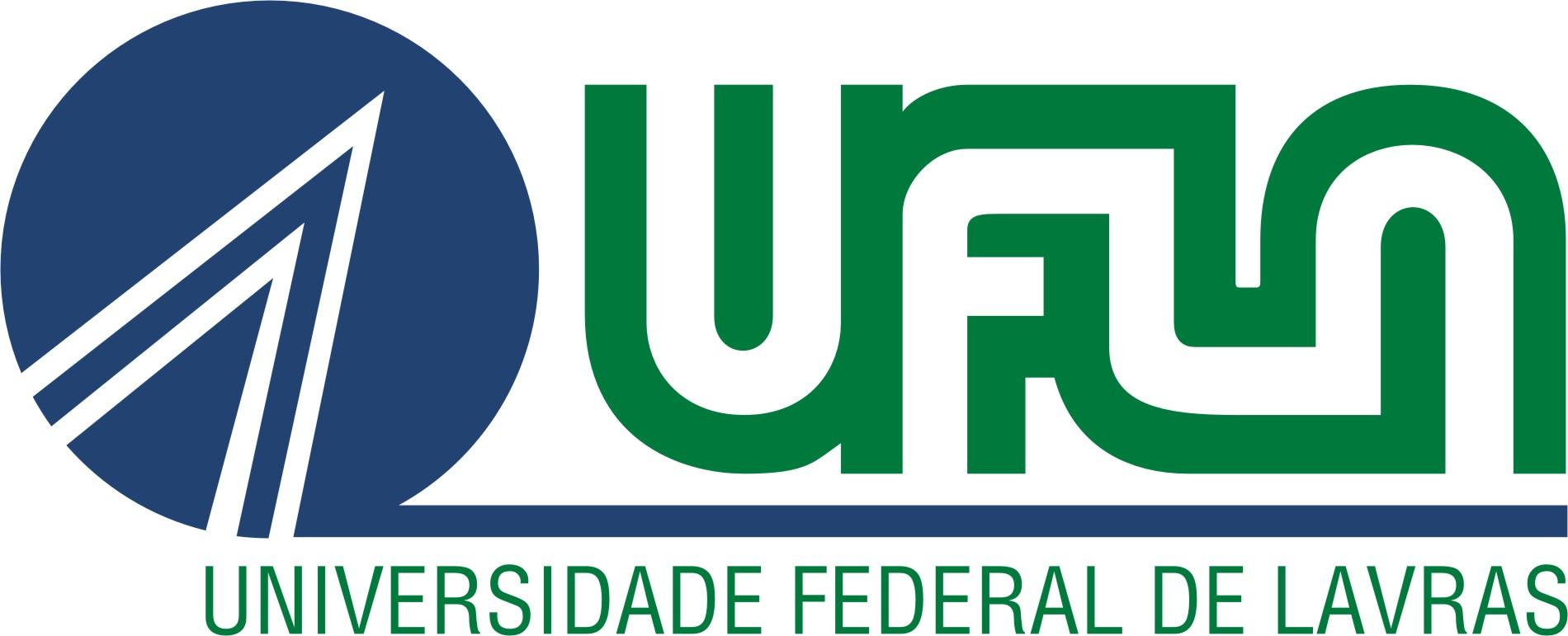 UNIVERSIDADE FEDERAL DE LAVRASPró-Reitoria de Gestão e Desenvolvimento de PessoasSOLICITAÇÃO DE RESSARCIMENTO DE PLANO DE SAÚDEIdentificaçãoIdentificaçãoIdentificaçãoIdentificaçãoIdentificaçãoIdentificaçãoIdentificaçãoIdentificaçãoIdentificaçãoIdentificaçãoServidor (a)Servidor (a)Servidor (a)SiapeCargoE-mailE-mailRamalRamalUnidade de lotaçãoUnidade de lotaçãoUnidade de lotaçãoUnidade de lotaçãoValorPor ser titular de contrato com a operadora de plano de saúde ___________________________, venho requerer o auxílio de caráter indenizatório, por meio de ressarcimento, nos termos da Portaria Normativa nº 1/2017/SEGRT/MPDG, e para tanto encaminho as cópias digitalizadas do contrato, do termo de adesão, do boleto vencido neste mês e do comprovante de pagamento.Nome do DependenteParentescoData de NascimentoValorDeclaro que manterei atualizados meus dados cadastrais e de meus dependentes, conforme prevê o artigo 117 da Lei nº 8.112/1990 e que comunicarei à PRGDP sobre qualquer alteração ocorrida em minha situação ou na deles, estando sujeito às penalidades cabíveis.Declaro que manterei atualizados meus dados cadastrais e de meus dependentes, conforme prevê o artigo 117 da Lei nº 8.112/1990 e que comunicarei à PRGDP sobre qualquer alteração ocorrida em minha situação ou na deles, estando sujeito às penalidades cabíveis.Declaro que manterei atualizados meus dados cadastrais e de meus dependentes, conforme prevê o artigo 117 da Lei nº 8.112/1990 e que comunicarei à PRGDP sobre qualquer alteração ocorrida em minha situação ou na deles, estando sujeito às penalidades cabíveis.Declaro que manterei atualizados meus dados cadastrais e de meus dependentes, conforme prevê o artigo 117 da Lei nº 8.112/1990 e que comunicarei à PRGDP sobre qualquer alteração ocorrida em minha situação ou na deles, estando sujeito às penalidades cabíveis.Declaro que manterei atualizados meus dados cadastrais e de meus dependentes, conforme prevê o artigo 117 da Lei nº 8.112/1990 e que comunicarei à PRGDP sobre qualquer alteração ocorrida em minha situação ou na deles, estando sujeito às penalidades cabíveis.Declaro que manterei atualizados meus dados cadastrais e de meus dependentes, conforme prevê o artigo 117 da Lei nº 8.112/1990 e que comunicarei à PRGDP sobre qualquer alteração ocorrida em minha situação ou na deles, estando sujeito às penalidades cabíveis.Lavras,dede__________________________________Assinatura do(a) Servidor(a)__________________________________Assinatura do(a) Servidor(a)__________________________________Assinatura do(a) Servidor(a)__________________________________Assinatura do(a) Servidor(a)__________________________________Assinatura do(a) Servidor(a)__________________________________Assinatura do(a) Servidor(a)